Měříme čas – Sluneční hodinyV tomto pracovním listě si děti procvičí určování času. Seznámí se s některými novými pojmy. V druhé části pracovního listu budou děti pracovat s druhým videem a zkusí vytvořit návod na výrobu jednoduchých slunečních hodin. Pracovní list je určen především žákům 2. až 4. tříd. Dětem postačí připravit si pastelky a tužku. V případě, že se rozhodnou si sluneční hodiny vyrobit, budou potřebovat: tužku, nůžky, lepidlo, karton (čtvrtku), hodinky, barvy a štětec, plastelínu, brčko, pravítko, talíř jako šablonu kruhu.Historie slunečních hodinPokus: Výroba slunečních hodin__________________________________________________V dnešní době je velmi jednoduché zjistit, kolik je hodin. Zopakuj si určování času a zakresli do ciferníků správný čas.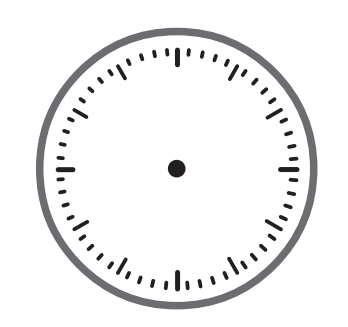 Ve videu jste se dozvěděli, že sluneční hodiny určují čas podle toho, jak se slunce pohybuje po obloze. Vyluštěte křížovku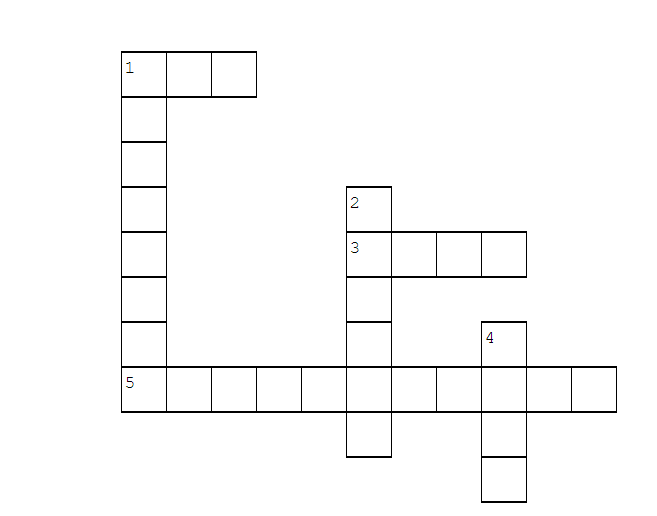 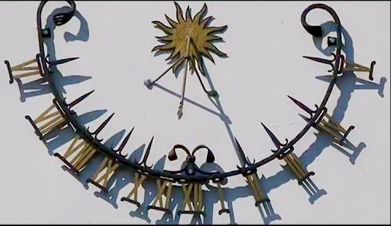                                                    ¨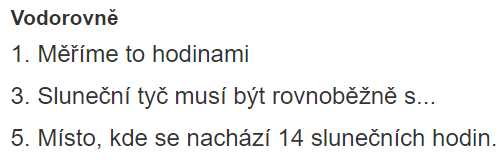 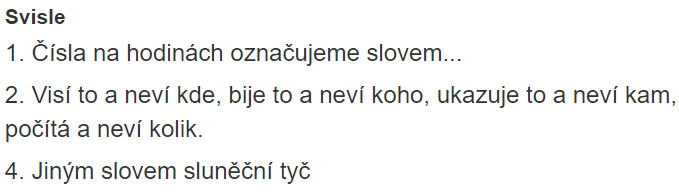 Ve druhém videu se podívejte na návod, jak si vyrobit své vlastní sluneční hodiny. Zapište postup krok za krokem. Dokážete si své vlastní sluneční hodiny také vyrobit?Pokračujte v návodu:Nakreslím kruh, který vystřihnu. Mohu obkreslit talíř.………………………………………………………………………………………………………………………………………………………………………………………………………………………………………………………………………………………………………………………………………………………………………………………………………………………………………………………………………………………………………………………………….…………………………………………..………………………………………………………………………………………………………………………………………………………………………………………………………………………………………………………………………………………………………………………………………………………………………………………………………………………………………………………………………………………………………………………………………………………………………………………………………………………………………………………………………………………………………………………………………………………………………………………………………………………………………………………………………………………………………………………………………………………………………………………………………………………………………………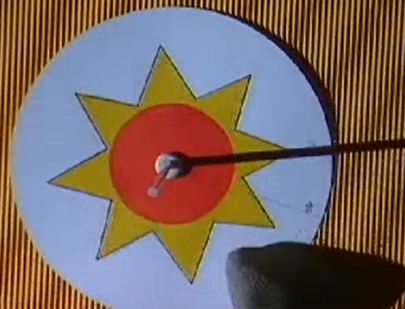 Co jsem se touto aktivitou naučil(a):………………………………………………………………………………………………………………………………………………………………………………………………………………………………………………………………………………………………………………………………………………………………………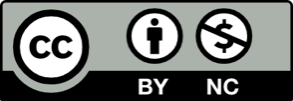 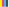 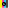 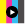 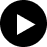 